Color the Portuguese empire orange.                                              Color the Spanish empire green.   Color the English empire red.                                                          Color the French empire yellow.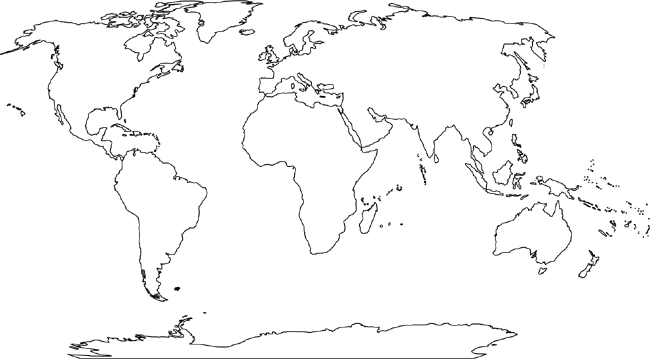 